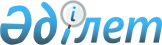 О правилах cодержания собак и кошек в городе Уральске
					
			Утративший силу
			
			
		
					Решение Уральского городского маслихата Западно-Казахстанской области от 21 декабря 2006 года № 39-16. Зарегистрировано Управлением юстиции города Уральска Западно-Казахстанской области 12 января 2007 года № 7-1-58. Утратило силу - решением Уральского городского маслихата Западно-Казахстанской области от 28 мая 2012 года № 5-6      Сноска. Утратило силу - Решением Уральского городского маслихата Западно-Казахстанской области от 28.05.2012 № 5-6      В соответствии с подпунктом 8 пункта 1 статьи 6 Закона Республики Казахстан "О местном государственном управлении в Республике Казахстан" и статьей 311 Кодекса Республики Казахстан "Об административных правонарушениях" Уральский городской маслихат РЕШИЛ:



      1. Утвердить "Правила содержания собак и кошек в городе Уральске" согласно приложению 1.



      2. Признать утратившими силу некоторые решения Уральского городского маслихата согласно приложению 2.



      3. Данное решение вступает в силу со дня официального опубликования.       Председатель ХХХIX очередной сессии 

      Уральского городского маслихата

      Секретарь Уральского городского маслихата 

Приложение 1

Утверждено

решением Уральского

городского маслихата

от 21 декабря 2006 года № 39-16 

Правила

содержания собак и кошек в городе Уральске 

1. Общие положения      1. Настоящие правила распространяются на всех юридических и физических лиц на территории города Уральска, имеющих собак и кошек. 

      2. В настоящих правилах используются следующие понятия: 

      1) собака - любые животные семейства собачьих, независимо от размеров, цвета, и иных признаков; 

      2) кошка - любые животные семейства кошачьих независимо от размеров, цвета и иных признаков; 

      3) владелец собаки и кошки - физическое или юридическое лицо, которое имеет в собственности или ином владении собаку или кошку. 

      3. Собаки и кошки, находящиеся в общественных местах (улицах, дворовых территориях, парках, скверах и прочих местах) без сопровождающих лиц, кроме оставленных владельцами на привязи, считаются бродячими, подлежат обязательному отлову специализированными учреждениями по отлову бродячих и сбору трупов павших животных и содержанию их в вольерах в течение семи суток. Умертвление любым способом бродячих животных, нанесение им повреждений в момент отлова запрещено. 

      Временем отлова считается время непосредственного отлова животного, зафиксированное в журнале регистрации специализированным учреждением по отлову бродячих животных и в государственном учреждении "Отдел жилищно-коммунального хозяйства, пассажирского транспорта и автомобильных дорог города Уральска". Журнал регистрации должен содержать сведения о виде животного, его пол, цвет, фотографию в профиль (возможно в электронном виде) и последующие действия, произведенные с животным. 

      В течение семи суток со времени отлова владельцы собак и кошек могут обращаться в специализированные учреждения по отлову бродячих животных или в государственное учреждение "Отдел жилищно-коммунального хозяйства, пассажирского транспорта и автомобильных дорог города Уральска" для последующего бесплатного возврата животного.  

2. Права и обязанности владельцев собак и кошек      4. Любая собака и кошка является собственностью владельца и как всякая собственность, охраняется законом. 

      5. Владельцы собак и кошек вправе свободно и безнадзорно выгуливать: 

      1) собак в индивидуальных домовладениях только на хорошо огороженной территории, ограждение должно исключать побег животного, нанесение укусов прохожим, о наличии собаки должна быть сделана предупреждающая табличка при входе размером не менее 20 см на 30 см с изображением собаки, надписью "Охраняется собакой!"; 

      2) собак, кошек в "зооуголках", летних и зимних оздоровительных санаторно-курортных учреждениях (санатории, дома отдыха, пансионаты) с разрешения санитарно-эпидемиологической и ветеринарной служб. 

      6. Владельцы собак и кошек обязаны: 

      1) в двухнедельный срок с момента приобретения зарегистрировать своих животных в отделе ветеринарии Уральской городской территориальной инспекции Министерства сельского хозяйства Республики Казахстан; 

      2) осуществлять содержание, разведение и использование собак и кошек в соответствии с ветеринарными (ветеринарно-санитарными) правилами и нормативами; 

      3) немедленно сообщать в медицинские учреждения, городские ветеринарные станции о случаях укусов собакой или кошкой человека и доставлять животных в ближайшее ветеринарное учреждение; 

      4) по требованию специалистов ветеринарных учреждений беспрепятственно представлять собак и кошек для осмотра, диагностических исследований и лечебно-профилактических обработок; 

      5) иметь на собаке хорошо видимый ошейник, с закрепленной биркой с указанием клички собаки, ее породы, адресом и телефонами владельца, наличия (хронических, опасных) заболеваний; 

      6) при наличии в семье или при совместном проживании с собакой или кошкой несовершеннолетних детей регулярно проводить обработку животного от кишечных и кожных паразитов.  

3. Содержание собак и кошек      7. Владельцам собак и кошек запрещается: 

      1) выгуливать собак и появляться с ними в общественных местах и в транспорте лицам в нетрезвом состоянии и детям младше 14 лет; 

      2) приводить и содержать собак и кошек на предприятиях общественного питания, в торговых и производственных залах продовольственных магазинов; 

      3) выгуливать собак без поводка и намордника; 

      4) выгуливать собак, не прошедших вакцинацию от бешенства.  

4. Перевозка собак и кошек в городском транспорте      8. Перевозка собак и кошек в городском транспорте разрешается при следующих условиях: 

      1) провозимая собака должна быть на коротком поводке и наморднике; 

      2) перевозимая кошка должна быть помещена в закрытую корзину или ящик.  

5. Права жилищных кооперативов, кооперативов

собственников квартир, кондоминиумов

по обеспечению правил выгула собак и кошек      9. Кооперативы собственников квартир, жилищные кооперативы, кооперативы собственников помещений, кондоминиумы вправе: 

      1) определить места для выгула собак на территории, закрепленной за кооперативом собственников квартир, жилищным кооперативом, кондоминиумом, либо на территории микрорайона (квартала) свободной от застройки и прилегающей к кооперативам, с установкой табличек, знаков; 

      2) поддерживать санитарное состояние дворовых территорий, где определен выгул собак; 

      3) содержать входы в подвалы, на чердаки и в другие подсобные помещения в закрытом состоянии, исключающие проникновение туда собак и кошек; 

      4) сообщать организациям, занимающимся отловом животных, о наличии на своей территории бездомных кошек и собак. 

Приложение 2

к решению Уральского

городского маслихата

от 21 декабря 2006 года № 39-16 

Перечень

утративших силу некоторых решений

Уральского городского маслихата      1. Решение Уральского городского маслихата от 20 декабря 2005 года № 29-13 "О правилах выгула собак и кошек в городе Уральске" (регистрационный № 7-1-27, опубликованное 9 февраля 2006 года в газете "Пульс города" № 6).

      2. Решение Уральского городского маслихата от 27 февраля 2006 года № 30-16 "О внесении изменения в решение маслихата от 20 декабря 2005 года № 29-13 "О правилах выгула собак и кошек в городе Уральске" (регистрационный № 7-1-30, опубликованное 23 марта 2006 года в газете "Пульс города" № 12).

      3. Решение Уральского городского маслихата от 25 апреля 2006 года № 32-4 "О внесении изменений в решение маслихата от 20 декабря 2005 года № 29-13 "О правилах выгула собак и кошек в городе Уральске" (регистрационный № 7-1-41, опубликованное 11 мая 2006 года в газете "Пульс города" № 19).

      4. Решение Уральского городского маслихата от 12 октября 2006 года № 37-15 "О внесении изменений в решение маслихата от 20 декабря 2005 года № 29-13 "О правилах выгула собак и кошек в городе Уральске" (регистрационный № 7-1-53, опубликованное 9 ноября 2006 года в газете "Пульс города" № 45).
					© 2012. РГП на ПХВ «Институт законодательства и правовой информации Республики Казахстан» Министерства юстиции Республики Казахстан
				